31η ΠΡΟΣΚΛΗΣΗ ΣΥΓΚΛΗΣΗΣΕΠΙΤΡΟΠΗΣ ΠΟΙΟΤΗΤΑΣ ΖΩΗΣΚαλείστε σε τακτική συνεδρίαση της Επιτροπής Ποιότητας Ζωής που θα πραγματοποιηθεί με τηλεδιάσκεψη μέσω «Cisco webex» , σύμφωνα με τις εγκυκλίους 18318/1303-2020, 40/20930/31-03-2020, 33282/29-05-2020 και 426/77233/13-11-2020 του Υπ.Εσωτερικών (κανονιστικό πλαίσιο αντιμετώπισης του Κορωναϊού Covid 19 αναφορικά με την οργάνωση και λειτουργία των Δήμων)που θα διεξαχθεί στο Δημαρχειακό Μέγαρο την 16η του μηνός Δεκεμβρίου έτους 2020, ημέρα Τετάρτη και ώρα 13:00 για την συζήτηση και λήψη αποφάσεων στα παρακάτω θέματα της ημερήσιας διάταξης, σύμφωνα με τις σχετικές διατάξεις του άρθρου 75 του Ν.3852/2010 (ΦΕΚ Α' 87)όπως αντικαταστάθηκε με το άρθρο 77 του Ν.4555/2018 (ΦΕΚ 133/19-07-2018 τεύχος Α’) :1.Λήψη κανονιστικής απόφασης, περί της έγκρισης μονοδρόμησης της οδού Ισχομάχου από την οδό Καλυψούς μέχρι την οδό Καρδίτσας, του Δήμου Τρικκαίων2.Λήψη απόφασης επί του θέματος "ΕΞΕΤΑΣΗ ΕΝΣΤΑΣΕΩΝ ΚΑΤΑ ΤΗΣ ΑΡΙΘ.531/2018 ΑΔΣ ΤΡΙΚΑΛΩΝ "3.Λήψη κανονιστικής απόφασης για την έγκριση της μελέτης προσωρινής κυκλοφοριακής ρύθμισης (εργοταξιακού χαρακτήρα) για την πραγματοποίηση έργων Σύνδεσης Φρεατίου Συλλογής Ομβρίων σε Υπάρχον Δίκτυο Όμβριων Υδάτων επί της Δημοτικής Οδού Φλαμουλίου, της Δ.Ε.Υ.Α. Τρικάλων.4.Λήψη κανονιστικής απόφασης για την «Κατασκευή υπερυψωμένων διαβάσεων πεζών για την οδική ασφάλεια, πλησίον α) του Δημοτικού σχολείου Φλαμουλίου στη συμβολή των οδών Αγίας Μονής και Οδ. Ελύτη και β) του 18ου Δημοτικού Σχολείου στη συμβολή των οδών Πλαπούτα και Πάνου»5.Τροποποίηση σχεδίου πόλης Τρικάλων στην Πολεοδομική Ενότητα VIII  “Μπάρα-Αλώνια Μπάρας”, (Απόφαση Νομάρχη 1719/25-04-1990, Φ.Ε.Κ.275/Δ/14-05-1990), στην περιοχή της πρώην Ταξιαρχίας Υποστήριξης (ΤΑΞ.ΥΠ.) Τρικάλων, και νυν στρατοπέδου Πούλιου, επί της οδού Ελληνικού Στρατού, με αλλαγή σχήματος και θέσης των χρήσεων γης και κατάργηση του “Χώρου Βρεφικού Σταθμού 2/Θ”.Πίνακας Αποδεκτών	ΚΟΙΝΟΠΟΙΗΣΗ	ΤΑΚΤΙΚΑ ΜΕΛΗ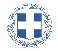 ΕΛΛΗΝΙΚΗ ΔΗΜΟΚΡΑΤΙΑ
ΝΟΜΟΣ ΤΡΙΚΑΛΩΝΔΗΜΟΣ ΤΡΙΚΚΑΙΩΝΓραμματεία Επιτροπής Ποιότητας ΖωήςΤρίκαλα,11 Δεκεμβρίου 2020
Αριθ. Πρωτ. : 42231ΠΡΟΣ :  Τα μέλη της Επιτροπής Ποιότητας Ζωής (Πίνακας Αποδεκτών)(σε περίπτωση κωλύματος παρακαλείσθε να ενημερώσετε τον αναπληρωτή σας)Η Πρόεδρος της Επιτροπής Ποιότητας ΖωήςΒΑΣΙΛΙΚΗ-ΕΛΕΝΗ ΜΗΤΣΙΑΔΗΑΝΤΙΔΗΜΑΡΧΟΣΜητσιάδη Βασιλική-ΕλένηΒαβύλης ΣτέφανοςΨύχος ΚωνσταντίνοςΝτιντής ΠαναγιώτηςΚαταβούτας Γεώργιος-ΚωνσταντίνοςΚωτούλας ΙωάννηςΛάππας ΜιχαήλΠαζαΐτης ΔημήτριοςΚελεπούρης ΓεώργιοςΔήμαρχος & μέλη Εκτελεστικής ΕπιτροπήςΓενικός Γραμματέας κ. Θωμά ΠαπασίκαΜπουκοβάλας Στέφανος  Πρόεδρο της Δημ. Κοιν. Τρικκαίων